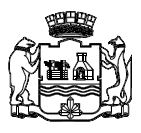 ___________ заседаниеПроектРЕШЕНИЕ __________ 2023 годаг. Екатеринбург                                                                                               № ____О внесении изменений в Регламент Екатеринбургской городской Думы 
В соответствии с Федеральным законом от 6 октября 2003 года № 131-ФЗ 
«Об общих принципах организации местного самоуправления в Российской Федерации», руководствуясь статьями 25, 26 Устава муниципального образования «город Екатеринбург», Екатеринбургская городская ДумаРЕШИЛА:1.  Внести в Регламент Екатеринбургской городской Думы, утвержденный Постановлением Екатеринбургской городской Думы от 12 июля 1996 года № 1, с изменениями, внесенными Постановлениями Екатеринбургской городской Думы от 26 сентября 1996 года № 20, от 10 декабря 1996 года № 36, от 8 июля 1997 года № 75, от 26 октября 1999 года № 193, от 28 декабря 1999 года № 199, от 28 января 2003 года № 130, от 25 мая 2004 года № 221, от 7 апреля 2005 года № 10, Решениями Екатеринбургской городской Думы от 24 января 2006 года № 1, от 27 июня 2006 года № 37, от 23 января 2007 года № 2, от 13 февраля 2007 года № 10, от 27 марта 2007 года № 20, от 27 ноября 2007 года № 58, от 25 мая 2010 года № 22, от 2 ноября 2010 года № 52, от 26 апреля 2011 года № 48, от 23 апреля 2013 года № 23, от 10 декабря 2013 года № 32, от 11 февраля 2014 года №8, от 25 апреля 2017 года № 37, от 13 июня 2017 года № 52, от 19 июня 2018 года № 34, от 9 октября 2018 года № 4, от 11 февраля 2020 года № 8, от 20 июня 2023 года № 34 (далее – Регламент), следующие изменения:1) в пункте 3 статьи 28 слова «и первого заместителя Председателя Думы» заменить словами «, первого заместителя Председателя Думы и заместителя Председателя Думы»;2) часть первую пункта 4 статьи 28 изложить в следующей редакции:«4. Председатель комиссии и заместитель (заместители) председателя комиссии избираются из ее состава на заседании комиссии большинством голосов от числа депутатов, присутствующих на заседании комиссии и имеющих право решающего голоса.»;3) в предложении третьем части второй пункта 4 статьи 28 после слов «Председатель Думы» дополнить словами «, первый заместитель Председателя Думы, заместитель Председателя Думы»;4) в частях третьей, четвертой пункта 4 статьи 28 слово «заместителей» заменить словами «заместителя (заместителей)»;5) в части четвертой пункта 4 статьи 28 слова «от числа членов комиссии» заменить словами «от числа депутатов, присутствующих на заседании комиссии и имеющих право решающего голоса», слова «председателей постоянных комиссий» заменить словами «председателя постоянной комиссии»;6) часть третью пункта 5 статьи 28 изложить в следующей редакции:«Заседание комиссии правомочно, если число депутатов, присутствующих на заседании комиссии и имеющих право решающего голоса, составляет более половины от числа членов комиссии.»;7) в пункте 6 статьи 28 слова «от числа членов комиссии, присутствующих на заседании» заменить словами «от числа депутатов, присутствующих на заседании комиссии и имеющих право решающего голоса»;8) пункт 3 статьи 29 изложить в следующей редакции:«3. Совместное заседание комиссий правомочно, если число депутатов, присутствующих на совместном заседании комиссий и имеющих право решающего голоса, составляет более половины от числа членов каждой комиссии, участвующей в заседании.»;9) предложение первое пункта 4 статьи 29 изложить в следующей редакции:«Решения на совместном заседании постоянных комиссий принимаются в соответствии с пунктом 6 статьи 28 настоящего Регламента раздельно по каждой комиссии.»;10) части третью, четвертую, пятую статьи 38 изложить в следующей редакции:«Депутат, избранный по одномандатному избирательному округу, вправе организовать на срок своих полномочий депутатскую приемную на территории одномандатного избирательного округа, по которому он избран. Каждая фракция, действующая в Думе, вправе организовать на срок своей деятельности депутатскую приемную на территории муниципального образования «город Екатеринбург».В срок, не превышающий 6 месяцев со дня избрания, каждому депутату, избранному по одномандатному избирательному округу, для размещения одной депутатской приемной предоставляется одно нежилое помещение площадью не менее 20 квадратных метров, находящееся в муниципальной собственности, оборудованное мебелью и средствами связи.В срок, не превышающий 6 месяцев со дня создания фракции, каждой фракции, действующей в Думе, для размещения одной депутатской приемной предоставляется одно нежилое помещение площадью не менее 20 квадратных метров, находящееся в муниципальной собственности, оборудованное мебелью и средствами связи.»;11) дополнить статью 38 частью следующего содержания:«В случае отсутствия возможности предоставления депутату, избранному по одномандатному избирательному округу, нежилого помещения, находящегося в муниципальной собственности, для размещения депутатской приемной на территории одномандатного избирательного округа, по которому он избран, Дума, при наличии бюджетных ассигнований в бюджетной смете Думы, может арендовать нежилое помещение для этих целей, либо, с согласия депутата, нежилое помещение, находящееся в муниципальной собственности, предоставляется на территории другого одномандатного избирательного округа в максимальной территориальной близости к границам одномандатного избирательного округа, по которому избран депутат. С согласия депутатов возможно предоставление одного нежилого помещения, находящегося в муниципальной собственности, для размещения депутатских приемных нескольких депутатов и/или фракций.».2. Настоящее Решение вступает в силу со дня его подписания.3. Опубликовать настоящее Решение в «Вестнике Екатеринбургской городской Думы» и разместить его на официальном сайте Екатеринбургской городской Думы в информационно-телекоммуникационной сети «Интернет» (www.egd.ru).4. Контроль исполнения настоящего Решения возложить на первого заместителя Председателя Екатеринбургской городской Думы (Матвеев М.Н.).ПредседательЕкатеринбургскойгородской Думы									А.Д. ГурарийЕКАТЕРИНБУРГСКАЯ ГОРОДСКАЯ ДУМАВОСЬМОЙ СОЗЫВ